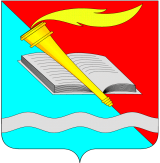 АДМИНИСТРАЦИЯ ФУРМАНОВСКОГО МУНИЦИПАЛЬНОГО РАЙОНА ПОСТАНОВЛЕНИЕ от 10.02.2020	                                                     	 		                         № 111г. Фурманов О Порядке предоставления и распределения субсидий бюджетам сельских поселений Фурмановского муниципального района на благоустройство памятных мест к празднованию 75-й годовщины Победы в Великой Отечественной ВойнеВ соответствии со ст.154 Бюджетного кодекса Российской Федерации, решением Совета Фурмановского муниципального района от 30.01.2020 № 4 «Об утверждении Порядка предоставления субсидий и Порядка предоставления иных межбюджетных трансфертов бюджетам поселений Фурмановского муниципального района из бюджета Фурмановского муниципального района» администрация Фурмановского муниципального районап о с т а н о в л я е т:1. Утвердить Порядок предоставления и распределения субсидий бюджетам сельских поселений Фурмановского муниципального района на благоустройство памятных мест к празднованию 75-й годовщины Победы в Великой Отечественной Войне  (прилагается).2. Настоящее постановление вступает в силу с момента подписания.3. Разместить постановление на официальном сайте администрации Фурмановского муниципального района в сети «Интернет».4. Контроль исполнения постановления возложить на заместителя главы администрации Фурмановского муниципального района, начальника финансового управления О.В.Куранову.О.В.Куранова2-03-24Порядокпредоставления и распределения субсидий бюджетам сельских поселений Фурмановского муниципального района на благоустройство памятных мест к празднованию 75-й годовщины Победы в Великой Отечественной Войне	1. Настоящий Порядок определяет правила распределения и предоставления субсидий бюджетам поселений Фурмановского муниципального района на благоустройство памятных мест к празднованию 75-й годовщины Победы в Великой Отечественной Войне (далее – субсидии, Порядок).2. Целевое назначение субсидий:Субсидии предоставляются в рамках подпрограммы «Благоустройство территорий общего пользования» муниципальной программы «Благоустройство Фурмановского муниципального района» в целях софинансирования расходных обязательств органов местного самоуправления сельских поселений на реализацию мероприятий по благоустройству памятных мест к празднованию 75-й годовщины Победы в Великой Отечественной Войне.	3. Условия предоставления субсидий:1) наличие правового акта поселения, утверждающего перечень мероприятий, в целях софинансирования которых предоставляется субсидия;2) наличие в бюджете поселения бюджетных ассигнований на исполнение расходного обязательства поселения, софинансирование которого осуществляется из бюджета Фурмановского муниципального района.Доля расходов бюджета Фурмановского муниципального района в финансовом обеспечении расходных обязательств (мероприятий), предусмотренных пунктом 6 настоящего Порядка, не должна превышать 99%.3) заключение соглашения о предоставлении субсидии по типовой форме, утвержденной постановлением администрации Фурмановского муниципального района.4) соблюдение органами местного самоуправления поселений бюджетного и налогового законодательства Российской Федерации, нормативных правовых актов Ивановской области и Фурмановского муниципального района.4. Критерии отбора поселений для предоставления субсидий:1) наличие на территории сельского поселения памятных мест, посвященных Победе в Великой Отечественной Войне1941-1945 г.г., требующих ремонта и благоустройства прилегающей территории.5. Методика распределения субсидий:Размер межбюджетных трансфертов сельским поселениям рассчитывается следующим образом:С =,  , где:	С – общий объём субсидий, предусмотренный бюджетом Фурмановского муниципального района,	Сбi – объём Субсидии i-ого сельского поселения Фурмановского муниципального района определяется в соответствии с локальными сметными расчетами,	n – количество поселений Фурмановского муниципального района, соответствующих критериям отбора поселений для предоставления субсидий.6. Перечень мероприятий, на реализацию которых предоставляется субсидия:Сельские поселения Фурмановского муниципального района вправе осуществлять расходы за счет субсидии на реализацию мероприятий по  содержанию, ремонту и устройству памятных мест (памятники, мемориалы, монументы, воинские захоронения и др.), посвященных Победе в Великой Отечественной Войне 1941-1945 г.г., расположенных на территории сельских поселений.В целях выделения субсидий, предусмотренных настоящим Порядком, исполнительные органы местного самоуправления сельских поселений направляют в администрацию Фурмановского муниципального района мотивированное обращение о выделении бюджетных ассигнований с приложением подтверждающих документов и (или) расчетов.7. Исполнительные органы местного самоуправления поселений ежеквартально не позднее 5 числа месяца, следующего за отчётным кварталом, представляют главному распорядителю средств бюджета Фурмановского муниципального района отчет об использовании предоставленных субсидий по форме Приложения к Соглашению о предоставлении субсидии бюджету сельского поселения. 8. В случае если органом местного самоуправления сельского поселения Фурмановского муниципального района по состоянию на 31 декабря года предоставления субсидии допущены нарушения условий расходования субсидий, предусмотренные настоящим Порядком, и в срок до первой даты представления отчетности об использования субсидии в году, следующем за годом предоставления субсидии, указанные нарушения не устранены, объем средств, подлежащий возврату из бюджета поселения в бюджет Фурмановского муниципального района в срок до 1 мая года, следующего за годом предоставления субсидии, составляет 0,3% суммы предоставленной бюджету сельского поселения субсидии.9. Субсидии предоставляются в пределах бюджетных ассигнований, предусмотренных в решении о бюджете Фурмановского муниципального района, и лимитов бюджетных обязательств, доведенных главному распорядителю как получателю средств бюджета Фурмановского муниципального района на соответствующий финансовый год.10. Исполнительные органы местного самоуправления сельских поселений несут ответственность за нецелевое использование межбюджетных трансфертов и недостоверность представляемых отчетных сведений в порядке, установленном законодательством Российской Федерации и настоящим Порядком.11. Субсидии, не использованные органами местного самоуправления сельских поселений в текущем финансовом году, подлежат возврату в бюджет Фурмановского муниципального района в установленном порядке.Глава Фурмановского муниципального района                                                                           Р.А.СоловьевПриложение  к постановлению администрацииФурмановского муниципального районаот 10.02.2020 № 111